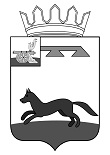  АДМИНИСТРАЦИЯ ГОРОДИЩЕНСКОГО СЕЛЬСКОГО ПОСЕЛЕНИЯ ХИСЛАВИЧСКОГО РАЙОНА СМОЛЕНСКОЙ ОБЛАСТИПОСТАНОВЛЕНИЕот 11.10. 2021года                                                                                                                                                                                                              №45  Об утверждении реестра мест (площадок) накопления ТКО, расположенныхтерритории Городищенского сельского поселения Хиславичского района Смоленской области	В соответствии с Федеральным законом от 06.10.2003 года № 131-ФЗ "Об общих принципах организации местного самоуправления в Российской Федерации", пунктом 4 статьи 13.4 Федерального закона от 24.06.1998 № 89-ФЗ «Об отходах производства и потребления», Правилами обустройства мест (площадок накопления твердых коммунальных отходов и ведения их реестра, утвержденных  постановлением Правительства РФ от 31.08.2018 г. № 1039, администрация Городищенского сельского поселения Хиславичского района Смоленской областиПОСТАНОВЛЯЕТ:1. Утвердить реестр мест (площадок) накопления твердых коммунальных отходов, расположенных на территории Городищенского сельского поселения Хиславичского района Смоленской области, приложение №1. 2. Настоящее постановление  вступает в силу со дня его принятия,и подлежит размещению на официальном сайте Администрации муниципального образования «Хиславичский район» Смоленской области.3. Контроль исполнения данного постановления  оставляю за собой.Глава муниципального образования				                          Городищенского сельского поселенияХиславичского района Смоленской области	                   В.В. Якушев Приложение № 1Утверждено постановлением администрации Городищенского сельского поселения Хиславичского района Смоленской области                                                                                                                                   от 11.10..2021г. №45 Реестр мест (площадок) накопления твердых коммунальных отходов Городищенского сельского поселения Хиславичского района Смоленской области№ п/пДанные о нахождении мест(площадок) накопления ТКОДанные о нахождении мест(площадок) накопления ТКОДанные о технических характеристиках мест (площадок) накопления ТКОДанные о технических характеристиках мест (площадок) накопления ТКОДанные о технических характеристиках мест (площадок) накопления ТКОДанные о технических характеристиках мест (площадок) накопления ТКОданные о собственниках мест (площадок) накопления твердых коммунальных отходов (правообладатель)данные об источниках образования твердых коммунальных отходов, которые складируются в местах (на площадках) накопления твердых коммунальных отходов.данные об источниках образования твердых коммунальных отходов, которые складируются в местах (на площадках) накопления твердых коммунальных отходов.№ п/пАдресГеографические координаты Используемое покрытиеПлощадь контейнерной площадки, кв.м.Количество контейнеровОбъем контейнеров, куб.м.данные о собственниках мест (площадок) накопления твердых коммунальных отходов (правообладатель)данные об источниках образования твердых коммунальных отходов, которые складируются в местах (на площадках) накопления твердых коммунальных отходов.данные об источниках образования твердых коммунальных отходов, которые складируются в местах (на площадках) накопления твердых коммунальных отходов.1Д.Городище , ул. Солнечная54.0819 31.9973Открытая площадка с твердым покрытием и ограждением 4.511.4Администрация Городищенского сельского поселения Хиславичского района Смоленской области ИНН:6718004940      Администрация Городищенского сельского поселения Хиславичского района Смоленской области ИНН:6718004940      жилые дома2Д.Городище , ул. Мира54.0820  31.9945Открытая площадка с  твердым покрытием и ограждением4.511.4Администрация Городищенского сельского поселения Хиславичского района Смоленской области ИНН:6718004940      Администрация Городищенского сельского поселения Хиславичского района Смоленской области ИНН:6718004940      жилые дома3Д.Городище , ул. Центральная54.0798    31.9916Открытая площадка с твердым покрытием и ограждением4.511.4Администрация Городищенского сельского поселения Хиславичского района Смоленской области ИНН:6718004940      Администрация Городищенского сельского поселения Хиславичского района Смоленской области ИНН:6718004940      жилые дома4Д.Городище , ул. Центральная54.0799     31.9922 Открытая площадка с твердым покрытием и ограждением4.511.4Администрация Городищенского сельского поселения Хиславичского района Смоленской области ИНН:6718004940      Администрация Городищенского сельского поселения Хиславичского района Смоленской области ИНН:6718004940      жилые дома5Д.Городище , ул. Озерная54.0771     31.9961Открытая площадка с твердым покрытием и ограждением4.511.4Администрация Городищенского сельского поселения Хиславичского района Смоленской области ИНН:6718004940      Администрация Городищенского сельского поселения Хиславичского района Смоленской области ИНН:6718004940      жилые дома6Д.Городище , ул. Озерная54.0742    31.9984 Открытая площадка с твердым покрытием и ограждением4.511.4Администрация Городищенского сельского поселения Хиславичского района Смоленской области ИНН:6718004940      Администрация Городищенского сельского поселения Хиславичского района Смоленской области ИНН:6718004940      жилые дома7Д.Городище , ул. Озерная54.0719    31.9978 Открытая площадка с твердым покрытием и ограждением4.511 .4Администрация Городищенского сельского поселения Хиславичского района Смоленской области ИНН:6718004940      Администрация Городищенского сельского поселения Хиславичского района Смоленской области ИНН:6718004940      жилые дома8Д.Городище , ул. Молодежная54.07729   32.0001Открытая площадка с твердым покрытием и ограждением4.511.4Администрация Городищенского сельского поселения Хиславичского района Смоленской области ИНН:6718004940      Администрация Городищенского сельского поселения Хиславичского района Смоленской области ИНН:6718004940      жилые дома9Д.Городище , ул. Молодежная54.0767   32.0028 Открытая площадка с твердым покрытием и ограждением4.51      1.4Администрация Городищенского сельского поселения Хиславичского района Смоленской области ИНН:6718004940      Администрация Городищенского сельского поселения Хиславичского района Смоленской области ИНН:6718004940      жилые дома10Д.Городище , ул. Молодежная54.0764    32.0082Открытая площадка с твердым покрытием и ограждением4.511.4Администрация Городищенского сельского поселения Хиславичского района Смоленской области ИНН:6718004940      Администрация Городищенского сельского поселения Хиславичского района Смоленской области ИНН:6718004940      жилые дома